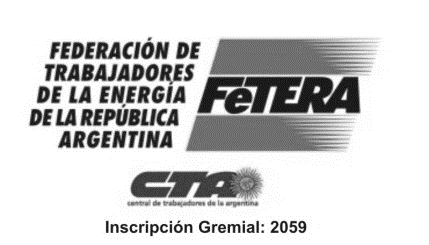 Elecciones Generales18 de octubre 2023LISTA N° 1 AZUL Y BLANCA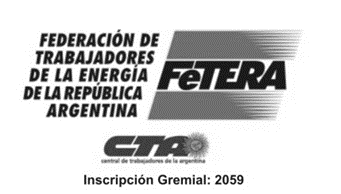 Elecciones Generales18 de octubre 2023LISTA N° 1 AZUL Y BLANCASecretario GeneralJulio Alberto AcostaLyF La PampaSecretario AdjuntoDiego Oscar NogueraOTECHSecretario GremialMartín RodríguezATEM-FeTERASec. de Organización e InteriorGuillermo Ramón DíazMutual La EnergíaSec. de Política Energía y Medio AmbienteGabriela María GonzálezAPCNEANSec. de Relaciones Instit. e InternacionalLuciano VuillerminLyF La PampaSec. de Administración y FinanzasNéstor Horacio IparraguirreLyF ZarateSec. de Actas y PrevisiónLuciano De Candia LyF Mar del PlataSec. Acción SocialDamián StranchescoLyF ZarateSec. de Formación y CapacitaciónRodolfo Antonio KempfATE – CNEASec. de Prensa y Propaganda Fernando Luis GodioUOTPGNC1° Vocal TitularDaniel Darío MoradasLy F La Pampa2° Vocal TitularVíctor Daniel GarcíaLyF Mar del Plata3° Vocal TitularJoaquín TurcoATE – ENRE1° Vocal SuplenteAntonio SamaniegoATEM – FeTERA2° Vocal SuplenteMartín Javier IofridaAPCNEAN3° Vocal SuplenteConstanza María Paz SuarezLyF La Pampa1° Revisor de Cuentas TitularRamón Horacio AlmirónLyF Zarate2° Revisor de Cuentas TitularDaniel E. LantañoAguas Balcarce – FeTERA3° Revisor de Cuentas TitularRosario Anabel FlorOTECH1° Revisor de Cuentas SuplenteGustavo Fabián GómezOTECH2° Revisor de Cuentas SuplenteNelson Gustavo CarriegoLyF Zarate3° Revisor de Cuentas SuplenteRoberto Sebastián MartinoLyF La PampaSecretario GeneralJulio Alberto AcostaLyF La PampaSecretario AdjuntoDiego Oscar NogueraOTECHSecretario GremialMartín RodríguezATEM-FeTERASec. de Organización e InteriorGuillermo Ramón DíazMutual La EnergíaSec. de Política Energía y Medio AmbienteGabriela María GonzálezAPCNEANSec. de Relaciones Instit. e InternacionalLuciano VuillerminLyF La PampaSec. de Administración y FinanzasNéstor Horacio IparraguirreLyF ZarateSec. de Actas y PrevisiónLuciano De Candia LyF Mar del PlataSec. Acción SocialDamián StranchescoLyF ZarateSec. de Formación y CapacitaciónRodolfo Antonio KempfATE – CNEASec. de Prensa y Propaganda Fernando Luis GodioUOTPGNC1° Vocal TitularDaniel Darío MoradasLy F La Pampa2° Vocal TitularVíctor Daniel GarcíaLyF Mar del Plata3° Vocal TitularJoaquín TurcoATE – ENRE1° Vocal SuplenteAntonio SamaniegoATEM – FeTERA2° Vocal SuplenteMartín Javier IofridaAPCNEAN3° Vocal SuplenteConstanza María Paz SuarezLyF La Pampa1° Revisor de Cuentas TitularRamón Horacio AlmirónLyF Zarate2° Revisor de Cuentas TitularDaniel E. LantañoAguas Balcarce – FeTERA3° Revisor de Cuentas TitularRosario Anabel FlorOTECH1° Revisor de Cuentas SuplenteGustavo Fabián GómezOTECH2° Revisor de Cuentas SuplenteNelson Gustavo CarriegoLyF Zarate3° Revisor de Cuentas SuplenteRoberto Sebastián MartinoLyF La Pampa